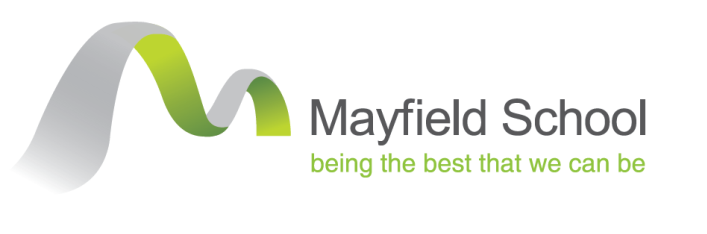 JOB DESCRIPTIONJob Title:		COVER SUPERVISORJob Location:		Student Services – Teaching & Learning (T & L)Line Manager:	Deputy Head Teacher  – Teaching and Learning, Quality of Education, Curriculum and AssessmentJOB SUMMARYTo supervise whole classes during the short-term absence of teachers.  Cover Supervisors will give instructions for the lesson as provided by a teacher and the primary focus of the role will be to maintain good order and to keep students on task.  Cover Supervisors will respond to general questions and provide general feedback to teachers but will not be required to undertake ‘specific work’ (planning, preparation, delivery, assessment, recording and reporting of achievement, progress and development), for any timetable lessons that have been allocated. Cover Supervisors will not therefore be subject to a ‘system of supervision’ other than the general supervision applicable to all staff and will act under the professional direction of teachers.Responsibilities:Support for StudentsSupervise students engaged in learning activitiesAct as a role model and set high expectations of conduct and behaviourPromote the inclusion and acceptance of students within the classroomSupervise work that has been set in accordance with school policyProvide lunchtime supervision around the schoolProvide cover in Sixth Form Study Room in absence of Study SupervisorSupport for TeachersProvide objective and accurate feedback to the teacher on the conduct of the lessonSupervise work that has been set in accordance with school policyPromote positive values, attitudes and good student behaviour, dealing promptly with conflict and incidents in line with established policy and encourage students to take responsibility for their own behaviourSupport for the CurriculumSupport the use of ICT where appropriateMake appropriate use of equipment and resourcesSupport for the SchoolBe aware of and comply with the policies and procedures relating to child protection, equal opportunities, health, safety and security, confidentiality and data protection, reporting all concerns to an appropriate personBe aware of and support difference and ensure all students have equal access to opportunities to learn and developTo accompany students on trips, visits and other educational activitiesParticipate in training and other learning activities as requiredAttend relevant school meetings as requiredTo respect confidentiality at all timesTo undertake Safeguarding Training / any training applicable to the role as directed by the schoolTo attend all INSET training as set by the schoolUndertake the duties at break/lunch as directed by the school in line with contracted/directed timeTo review and develop your own professional practice, including taking part in annual performance reviewAny other such matters as the school may reasonably requestThe duties of the post may be varied from time to time, in a manner that is compatible with the post held, at the discretion of the Line Manager/ Headteacher